Eligibilité aux tarifs réglementés de vente de l’électricité Coupon réponse à retourner sans affranchir à l’adresseEDF ENTREPRISES ET COLLECTIVITES RAFT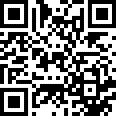 AUTORISATION 7147862069 ARRAS CEDEX 9Nom de l’entité légale :Numéro de SIREN :Référence Acheminement :N° téléphone :@ e-mail :J’atteste sur l’honneur que mon entité légale emploie moins de 10 personnes et que son chiffre d’affaires, ou ses recettes ou le total de son bilan sur le dernier exercice annuel clos n’excèdent pas 2 millions d’euros.Fait le :Nom, Prénom :Signature :Le signataire déclare être dûment habilité à déclarer son éligibilité aux tarifs réglementés de vente de l’électricité. Nota : Aux termes des articles 441-1 et suivants du code pénal, constitue un faux toute altération frauduleuse de la vérité, de nature à causer un préjudice et accomplie par quelque moyen que ce soit, dans un écrit ou tout autre support d'expression de la pensée qui a pour objet ou qui peut avoir pour effet d'établir la preuve d'un droit ou d'un fait ayant des conséquences juridiques.Le faux et l’usage de faux sont punis de trois ans d'emprisonnement et de 45 000 euros d'amende.